Unterrichtswesen der Deutschsprachigen GemeinschaftAUTONOME HOCHSCHULE OstbelgienMonschauer Straße 57 – 4700 EUPEN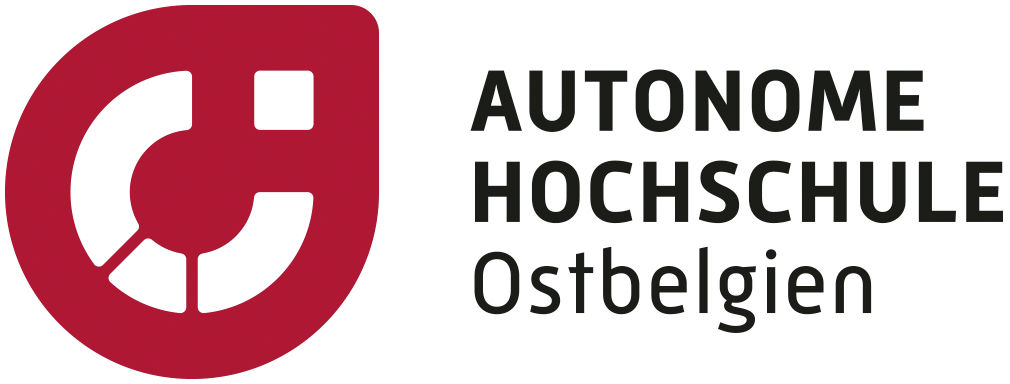 OP2 - OP3 - OP4- EINSCHÄTZUNGSBOGEN AUSBILDUNGSBEGLEITER -OP2 - OP3 - OP4Student/-in:	     					             1. Studienjahr          Kindergarten                      PrimarschulePraxisphase:            Orientierungspraktikum 2             Orientierungspraktikum 3 
                              Orientierungspraktikum 4Schule/Kindergarten:      				               Klasse/Gruppe:      Ort:      	                                                                            Anzahl Schüler:      Ausbildungsbegleiter/-in:      							Datum des Praktikums:      Anzahl Abwesenheiten:      Ziele und Aufgaben im ersten Orientierungspraktikum Kennenlernen des beruflichen Umfeldes („Was beinhaltet der Kindergärtner- und Lehrerberuf?“) Kontaktaufnahme mit den Kindern und Beziehungsgestaltung Erste Einschätzung der personalen und sozialen KompetenzenKlärung der Motivation für den Lehrerberuf („Kommt dieser Beruf für mich in Betracht?“)(Selbst)Reflexion in Bezug auf die eigene Vorstellung vom Lehrer- oder KindergärtnerberufKriteriengeleitete Beobachtung des Schulgeschehens (v.a. Alltag und Aufgaben der Lehrpersonen und Kindergärtner)Überprüfung des BerufsbildeSZiele und Aufgaben im zweiten und dritten Orientierungspraktikum: Entwicklung und Feststellung personaler und sozialer Kompetenzen Klärung der Motivation für den Lehrerberuf („Will ich das?“)(Selbst)Reflexion über die ersten Erfahrungen im Berufsfeld Durchführung von ersten UnterrichtssequenzenKriteriengeleitete Beobachtung des Schul- und Unterrichtsgeschehens (Klassenanalyse, Aufgaben der Lehrpersonen und Kindergärtner, Verhaltensweisen der Kinder...)Überprüfung des Berufsbildes und RollenfindungZiele und Aufgaben im vierten Orientierungspraktikum: Einschätzung, Entwicklung und Feststellung personaler und sozialer KompetenzenKlärung der Motivation und Eignung für den Lehrerberuf („Bin ich geeignet?“)(Selbst)Reflexion zur BerufseignungPlanung, Durchführung und Reflexion von UnterrichtssequenzenErste Einschätzungen grundlegender fachlicher und didaktischer KompetenzenBeobachtung des Schul- und Unterrichtsgeschehens Abklärung der BerufseignungEinschätzung der sozialen und personalen Kompetenzen: <0> nicht beobachtet, 
<1> trifft kaum zu, <2> trifft eher nicht zu, <3> trifft eher zu, <4> trifft meistens zuEinschätzung der sozialen und personalen Kompetenzen: <0> nicht beobachtet, 
<1> trifft kaum zu, <2> trifft eher nicht zu, <3> trifft eher zu, <4> trifft meistens zuEinschätzung der sozialen und personalen Kompetenzen: <0> nicht beobachtet, 
<1> trifft kaum zu, <2> trifft eher nicht zu, <3> trifft eher zu, <4> trifft meistens zuEinschätzung der sozialen und personalen Kompetenzen: <0> nicht beobachtet, 
<1> trifft kaum zu, <2> trifft eher nicht zu, <3> trifft eher zu, <4> trifft meistens zu<0><1><2><3><4>Der Student, die Studentin...Der Student, die Studentin...Der Student, die Studentin...Der Student, die Studentin...Der Student, die Studentin...Der Student, die Studentin...Der Student, die Studentin...Der Student, die Studentin...Der Student, die Studentin...A.Kontakt- und KommunikationsfähigkeitKontaktbereitschaftEinfühlungsvermögenInteraktionsfähigkeitFührungsbewusstseinRollenbewusstseinSprachlicher AusdruckKooperationsbereitschaft1.nimmt die Bedürfnisse der Schüler wahrA.Kontakt- und KommunikationsfähigkeitKontaktbereitschaftEinfühlungsvermögenInteraktionsfähigkeitFührungsbewusstseinRollenbewusstseinSprachlicher AusdruckKooperationsbereitschaft2.interagiert mit den Kindern.A.Kontakt- und KommunikationsfähigkeitKontaktbereitschaftEinfühlungsvermögenInteraktionsfähigkeitFührungsbewusstseinRollenbewusstseinSprachlicher AusdruckKooperationsbereitschaft3.zeigt (Eigen)initiative.A.Kontakt- und KommunikationsfähigkeitKontaktbereitschaftEinfühlungsvermögenInteraktionsfähigkeitFührungsbewusstseinRollenbewusstseinSprachlicher AusdruckKooperationsbereitschaft4.setzt das körpersprachliche Repertoire vielfältig ein.A.Kontakt- und KommunikationsfähigkeitKontaktbereitschaftEinfühlungsvermögenInteraktionsfähigkeitFührungsbewusstseinRollenbewusstseinSprachlicher AusdruckKooperationsbereitschaft5.kann unterschiedliche Rollen situationsgerecht einnehmen (beobachten, helfen, leiten, erklären).A.Kontakt- und KommunikationsfähigkeitKontaktbereitschaftEinfühlungsvermögenInteraktionsfähigkeitFührungsbewusstseinRollenbewusstseinSprachlicher AusdruckKooperationsbereitschaft6.gestaltet die Beziehung zu den Kindern wertschätzend.A.Kontakt- und KommunikationsfähigkeitKontaktbereitschaftEinfühlungsvermögenInteraktionsfähigkeitFührungsbewusstseinRollenbewusstseinSprachlicher AusdruckKooperationsbereitschaft7.pflegt einen bewussten Umgang mit 
Nähe und Distanz.A.Kontakt- und KommunikationsfähigkeitKontaktbereitschaftEinfühlungsvermögenInteraktionsfähigkeitFührungsbewusstseinRollenbewusstseinSprachlicher AusdruckKooperationsbereitschaft8.kann sich in Kinder (und Erwachsene) einfühlen und leitet daraus passende Konsequenzen ab.A.Kontakt- und KommunikationsfähigkeitKontaktbereitschaftEinfühlungsvermögenInteraktionsfähigkeitFührungsbewusstseinRollenbewusstseinSprachlicher AusdruckKooperationsbereitschaft9.wahrt im Umgang mit Kindern angemessen Geduld.A.Kontakt- und KommunikationsfähigkeitKontaktbereitschaftEinfühlungsvermögenInteraktionsfähigkeitFührungsbewusstseinRollenbewusstseinSprachlicher AusdruckKooperationsbereitschaft10.setzt angemessen Grenzen.A.Kontakt- und KommunikationsfähigkeitKontaktbereitschaftEinfühlungsvermögenInteraktionsfähigkeitFührungsbewusstseinRollenbewusstseinSprachlicher AusdruckKooperationsbereitschaft11.gibt aufbauend und sachorientiert Feedback.A.Kontakt- und KommunikationsfähigkeitKontaktbereitschaftEinfühlungsvermögenInteraktionsfähigkeitFührungsbewusstseinRollenbewusstseinSprachlicher AusdruckKooperationsbereitschaft12.äußert sich mündlich korrekt und verständlich (Lautstärke, Stimmeinsatz, Artikulation) und adressatengerecht.A.Kontakt- und KommunikationsfähigkeitKontaktbereitschaftEinfühlungsvermögenInteraktionsfähigkeitFührungsbewusstseinRollenbewusstseinSprachlicher AusdruckKooperationsbereitschaft13.drückt sich schriftlich korrekt und präzise aus.A.Kontakt- und KommunikationsfähigkeitKontaktbereitschaftEinfühlungsvermögenInteraktionsfähigkeitFührungsbewusstseinRollenbewusstseinSprachlicher AusdruckKooperationsbereitschaft14.arbeitet konstruktiv und verbindlich mit dem Ausbildungsbegleiter und Schulteam zusammen.Kommentar:Kommentar:Kommentar:Kommentar:Kommentar:Kommentar:Kommentar:Kommentar:Kommentar:Der Student, die Studentin...Der Student, die Studentin...Der Student, die Studentin...Der Student, die Studentin...Der Student, die Studentin...Der Student, die Studentin...Der Student, die Studentin...Der Student, die Studentin...Der Student, die Studentin...B.Berufsorientiertes Verhalten und BelastbarkeitAuftretenprofessionelle HaltungFachkompetenzUmgang mit Konflikten1.achtet auf das Auftreten (Höflichkeit, Entgegenkommen, angepasste Kleidung...).B.Berufsorientiertes Verhalten und BelastbarkeitAuftretenprofessionelle HaltungFachkompetenzUmgang mit Konflikten2.ist pünktlich (Anwesenheit, zeitige Abgabe von Dokumenten, Unterrichtsvorbereitungen...).B.Berufsorientiertes Verhalten und BelastbarkeitAuftretenprofessionelle HaltungFachkompetenzUmgang mit Konflikten3.zeigt Leistungsbereitschaft.B.Berufsorientiertes Verhalten und BelastbarkeitAuftretenprofessionelle HaltungFachkompetenzUmgang mit Konflikten4.plant seinen/ihren Unterricht und bereitet sich angemessen auf die Stunde vor.B.Berufsorientiertes Verhalten und BelastbarkeitAuftretenprofessionelle HaltungFachkompetenzUmgang mit Konflikten5.zeigt Sorgfalt.B.Berufsorientiertes Verhalten und BelastbarkeitAuftretenprofessionelle HaltungFachkompetenzUmgang mit Konflikten6.beherrscht den Lernstoff.B.Berufsorientiertes Verhalten und BelastbarkeitAuftretenprofessionelle HaltungFachkompetenzUmgang mit Konflikten7.vermittelt den Lernstoff verständlich (kindgerecht, visualisieren, Sprache, Material).B.Berufsorientiertes Verhalten und BelastbarkeitAuftretenprofessionelle HaltungFachkompetenzUmgang mit Konflikten8.der Unterricht ist strukturiert und folgt einer logischen Abfolge.B.Berufsorientiertes Verhalten und BelastbarkeitAuftretenprofessionelle HaltungFachkompetenzUmgang mit Konflikten9.bewahrt auch unter Druck Entscheidungs- und Handlungsfähigkeit.B.Berufsorientiertes Verhalten und BelastbarkeitAuftretenprofessionelle HaltungFachkompetenzUmgang mit Konflikten10.hält Dissonanzen und Konflikte aus und reagiert angemessen.B.Berufsorientiertes Verhalten und BelastbarkeitAuftretenprofessionelle HaltungFachkompetenzUmgang mit Konflikten11.geht mit den eigenen Ressourcen 
achtsam um.B.Berufsorientiertes Verhalten und BelastbarkeitAuftretenprofessionelle HaltungFachkompetenzUmgang mit Konflikten12.holt sich bei Bedarf Unterstützung.Kommentar:Kommentar:Kommentar:Kommentar:Kommentar:Kommentar:Kommentar:Kommentar:Kommentar:Der Student, die Studentin...Der Student, die Studentin...Der Student, die Studentin...Der Student, die Studentin...Der Student, die Studentin...Der Student, die Studentin...Der Student, die Studentin...Der Student, die Studentin...Der Student, die Studentin...C.ReflexionskompetenzSelbstwahrnehmungSelbsteinschätzungKonsequenzen ableiten und umsetzen1.kann eine Situation aus verschiedenen Perspektiven betrachten.C.ReflexionskompetenzSelbstwahrnehmungSelbsteinschätzungKonsequenzen ableiten und umsetzen2.ist bereit zu vertiefter Auseinandersetzung mit der eigenen Persönlichkeit und der Berufsrolle.C.ReflexionskompetenzSelbstwahrnehmungSelbsteinschätzungKonsequenzen ableiten und umsetzen3.nutzt Feedback und Reflexionen und leitet daraus realistische Konsequenzen ab.C.ReflexionskompetenzSelbstwahrnehmungSelbsteinschätzungKonsequenzen ableiten und umsetzen4.schätzt sich selber realistisch ein in Bezug auf eigene Stärken und Schwächen.C.ReflexionskompetenzSelbstwahrnehmungSelbsteinschätzungKonsequenzen ableiten und umsetzen5.formuliert eigene Entwicklungsbereiche und -möglichkeiten differenziert.C.ReflexionskompetenzSelbstwahrnehmungSelbsteinschätzungKonsequenzen ableiten und umsetzen6.reflektiert und überdenkt das Unterrichtsgeschehen.Kommentar:Kommentar:Kommentar:Kommentar:Kommentar:Kommentar:Kommentar:Kommentar:Kommentar:Zusätzlicher Kommentar und Zielsetzungen/Empfehlungen für das nächste Praktikum:Unterschriften:            Ort und Datum:                 Ausbildungsbegleiter/-in:				Studentin/Student (zur Kenntnisnahme):